OSNOVNA ŠKOLA IVANA PERKOVCA    	Š k o l s k a  k u h i n j a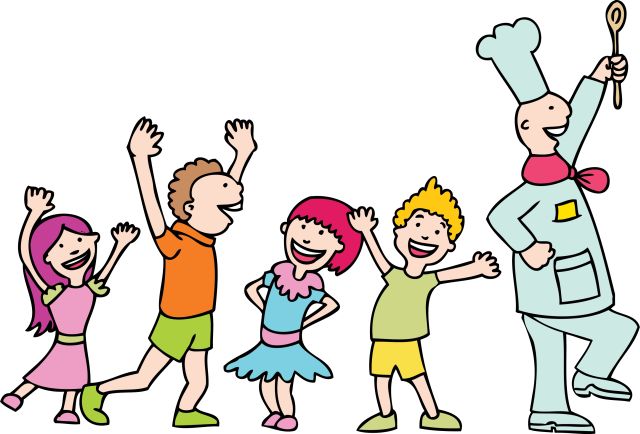 J  E  L  O  V  N  I  K20.03.2023. – 24.03.2023.PONEDJELJAK:Kukuruzni kruh, sir za mazanje, čaj s medom i limunom, bananaUTORAK:Tjestenina a la carbonara sa šunkom, špekom, sirom i povrćem, kiseli krastavci, polubijeli kruhSRIJEDA:Hot dog, sok od bazge i limunaČETVRTAK:Varivo od mahuna s junetinom, kukuruzni kruhPETAK:Mliječna kifla, jogurt, mandarineD o b a r   t e k !